Publicado en Ciudad de México el 20/09/2019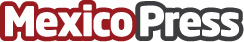 Danfoss y ANFIR organizan 'Semana de la Refrigeración' en el IPN La comunidad estudiantil del octavo y noveno semestre se verá beneficiada con los talleres y conferencias técnicas del programaDatos de contacto:DanfossDanfoss5556152195Nota de prensa publicada en: https://www.mexicopress.com.mx/danfoss-y-anfir-organizan-semana-de-la Categorías: Ecología Software Dispositivos móviles Nuevo León Ciudad de México Industria Automotriz http://www.mexicopress.com.mx